постоянно наблюдайте за самочувствием ребенка, его настроением.Основные признаки перегревания — вялость, покраснение кожи лица, головная боль, потоотделение, в тяжелых случаях может наступить потеря сознания. Если это произошло, немедленно отведите ребенка в тень, напоите остуженной кипяченой водой (давать пить маленькими глотками), на лоб положите влажное полотенце и больше не пускайте ребенка на солнце.Муниципальное бюджетное дошкольное образовательноеучреждение детский сад №20пос.Степной муниципального образованияКавказский районКонсультация для родителей «Как питаться летом»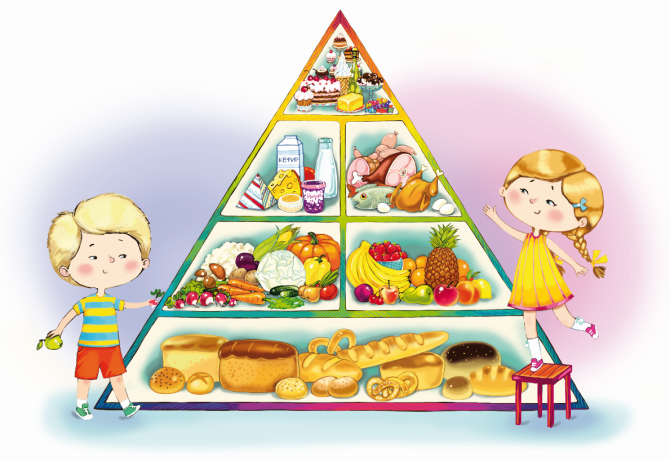 Подготовила воспитатель Мищенко Наталья ЮрьевнаКАК ПИТАТЬСЯ ЛЕТОМ.         Научные данные показали, что летом повышается двигательная активность ребенка, что вызывает в свою очередь, усиление обменных процессов, увеличение потребления белков, витаминов, минеральных веществ. Естественно, чтобы покрыть эти дополнительные затраты, надо увеличить как калорийностью, так и пищевую ценность детского рациона. Летом у детей уменьшается выделение пищеварительного сока, понижается аппетит. Что же делать? Необходимо повысить калорийность питания ребенка на 10-15 % и внести некоторые изменения в состав рациона. Ребенку нужно давать больше молока и молочных продуктов кисломолочных напитков, которые лучше усваиваются. Хорошо и стакан кефира (можно перед сном). Необходимы свежие овощи, фрукты, ягоды, зелень. Они не только обогащают пищу витаминами и минеральными солями, но и нормализуют кислотно-щелочное равновесие в организме, которое часто нарушается в условиях перегревания.        Необходимо изменить режим кормления, поменять местами обед и полдник. Так, в жаркое полуденное время, когда аппетит у ребёнка резко снижается, ему подойдет более легкое питание кисломолочные продукты, соки, фрукты, ягоды. А когда ребенок поиграет после дневного сна и проголодается, он прекрасно справится е калорийным, богатым белками, полноценным обедом.        В жару у детей повышается потребность в жидкости. В жаркие дни полезно давать питье пред кормлением. Это повышает аппетит. Можно разрешить запивать второе блюдо соком, водой и т.п.          И, наконец, не забывайте летом тщательно следить за соблюдением необходимых гигиенических правил, используйте только свежие, высококачественные продукты, тщательно мойте овощи, фрукты.РЕБЁНОК  И  СОЛНЦЕ.Солнечные лучи или солнечная радиация, при определенных условиях благосклонно влияют на растущий организм ребенка. Они улучшают обмен веществ, повышают защитные силы, способствуют образованию витамина «Д», улучшают состав крови и губительно действуют на многие болезнетворные микроорганизмы.Однако, злоупотреблять солнечными лучами не требует лежания под солнцем. Не надо стремиться к тому, чтобы ребенок хорошо загорел, ошибочно считать это признаком здоровья. Лучше  всего, если малыш находиться под воздействием рассеянных лучей на участке, куда солнечные лучи не проникают и где есть тень.Пребывание ребенка в полосе светотени, воздушно-солнечные ванны благотворны для его здоровья: он не устаёт от солнца, не потеете, не перегревается, ему не угрожают солнечные ожоги. Но если ребёнку приходится находиться на участках, где мало тени, то следует ограничить пребывание на солнце.Старайтесь, чтобы ребенок в полдень вообще не находился на солнце, т.к. это вредно: в это время в атмосфере содержатся преимущественно тепловые, или инфракрасные лучи, вызывающие перегревание.Лучшее время для игр на участках, освещенных солнцем – утренние  часы с 9.30 – 11.30, а во второй половине дня — с 16.00 –  17.00, когда солнце находится достаточно низко над горизонтом.Не следует малышу под прямыми солнечными лучами первый раз находиться более 5 – 6 минут. Постепенно это время увеличивается до 10-15 минут, а позднее до 40 – 50  минут (за весь день). Однако при этих условиях не теряйте бдительности, 